ПРИЛОЖЕНИЕ 3УТВЕРЖДЕНО Указом ГлавыДонецкой Народной Республики 
от 12.06  2019 г. № 177ОПИСАНИЕ И РИСУНОК ФЛАГАГОСУДАРСТВЕННОЙ СЛУЖБЫ ИСПОЛНЕНИЯ НАКАЗАНИЙМИНИСТЕРСТВА ЮСТИЦИИ ДОНЕЦКОЙ НАРОДНОЙРЕСПУБЛИКИФлаг Государственной службы исполнения наказаний Министерства юстиции Донецкой Народной Республики (далее - флаг) представляет собой прямоугольное полотнище белого цвета с изображенным в центре геральдическим знаком - эмблемой Государственной службы исполнения наказаний Министерства юстиции Донецкой Народной Республики (далее - эмблема).Длина флага составляет 200 см, ширина - 120 см. Отношение высоты эмблемы к ширине флага - один к полутора.Рисунок флага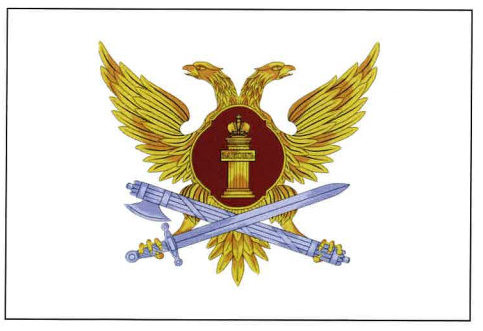 